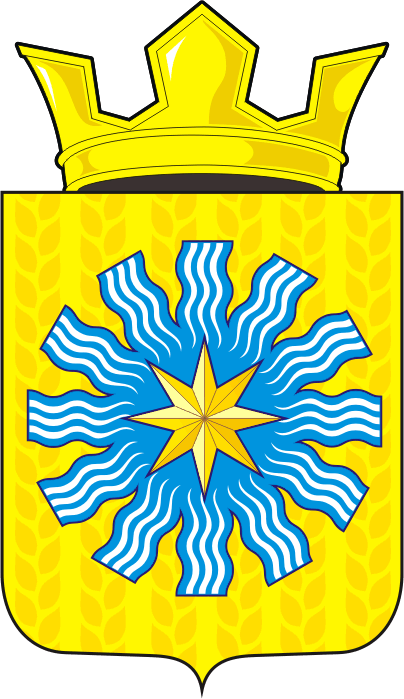 АДМИНИСТРАЦИЯ АЛЕКСАНДРОВСКОГО СЕЛЬСОВЕТАСАРАКТАШСКОГО РАЙОНА ОРЕНБУРГСКОЙ ОБЛАСТИП О С Т А Н О В Л Е Н И Е_________________________________________________________________________________________________________05.12.2018		           	с. Вторая Александровка                           № 55-пПриложение кпостановлению администрацииАлександровского сельсовета от 05.12.2018  № 55-пУСТАВТЕРРИТОРИАЛЬНОГО ОБЩЕСТВЕННОГО САМОУПРАВЛЕНИЯ «СВИНОГОРКА» НА ТЕРРИТОРИИ МУНИЦИПАЛЬНОГО ОБРАЗОВАНИЯ АЛЕКСАНДРОВСКИЙ СЕЛЬСОВЕТ САРАКТАШСКОГО РАЙОНА ОРЕНБУРГСКОЙ ОБЛАСТИАдминистрация муниципального образования Александровский сельсовет Саракташского района Оренбургской областиПроизведена регистрация Устава территориального общественного самоуправления «05 » декабря 2018 годаНомер регистрации 01 Свидетельство о регистрации Устава территориального общественного самоуправления выдано « 05 » декабря   2018 годаРегистратор:__________                               Е.А. Юдина      (подпись)                                         Содержание УставаСтатья 1. Наименование и территория территориального общественного самоуправления Статья 2. Правовое положение ТОС Статья 3. Цели, задачи и основные направления деятельности территориального общественного самоуправления.Статья 4.  Высший орган управления ТОССтатья 5. Орган управления ТОССтатья 6. Староста - председатель  Совета ТОССтатья 7.  Избрание Совета ТОС - коллегиального органа управления ТОССтатья 8. Досрочное прекращение полномочий  старосты – председателя ТОС и членов  Совета ТОССтатья 9. Взаимоотношения органов территориального общественного самоуправления с органами местного самоуправленияСтатья 10. Прекращение деятельности ТОССтатья 1. Наименование и территория территориального общественного самоуправления1. Полное наименование: территориальное общественное самоуправление (далее – ТОС) Свиногорка.2. Сокращенное наименование: ТОС «Свиногорка».3. ТОС осуществляется в пределах следующей территории проживанияграждан: деревня Свиногорка Саракташского района Оренбургской области.Границы территории, на которой осуществляется ТОС, установлены решением Совета депутатов муниципального образования Александровский сельсовет Саракташского района Оренбургской области от 15.12.2018 №126.Статья 2. Правовое положение ТОС1. ТОС не является юридическим лицом.2. ТОС считается учрежденным с момента регистрации устава ТОС администрацией муниципального образования Александровский сельсовет.3. ТОС может иметь печать с полным наименованием на русском языке, а также штампы и бланки со своим наименованием. Статья 3. Цели, задачи и основные направления деятельности территориального общественного самоуправления1. Целями деятельности ТОС являются:1) привлечения жителей к решению вопросов жизнедеятельности территории, на которой осуществляется ТОС;2) экономическое и социальное развитие территории в границах ТОС; 2. Для достижения целей ТОС может осуществлять решение следующих задач:1) защита прав и законных интересов жителей соответствующей территории;2) реализация программы развития территории, направленной на удовлетворение потребностей жителей территории;3) участие в деятельности органов местного самоуправления по вопросам, затрагивающим интересы жителей территории;4) обеспечение учета интересов граждан, проживающих на территории ТОС, при рассмотрении вопросов местного значения, и содействие в их решении.3. В целях выполнения задач органы территориального общественного самоуправления могут осуществлять следующую деятельность:1) организовывать  проведение смотров-конкурсов на лучшее содержание улиц, домов, придомовых территорий, приусадебных участков, детских игровых и спортивных площадок;2) оказывать  содействие органам местного самоуправления в организации контроля за соблюдением правил индивидуальной застройки, строительства объектов социально-культурного назначения, осуществляемых на соответствующей территории;3) участвовать в проведении общественного контроля за деятельностью организаций, осуществляющих управление многоквартирными домами;4) поддерживать в надлежащем состоянии уличное адресное хозяйство (наименование улиц, наличие аншлагов, номерных знаков на домах и строениях);5) участвовать в организации и проведении праздников улиц, населенных пунктов и другой культурно-массовой и спортивной работе;6) привлекать  население к работам по благоустройству, озеленению, улучшению санитарного состояния, строительству и ремонту дорог, улиц, тротуаров, переходных мостов, инженерных сетей, общественных колодцев, спортивных и детских игровых площадок и других объектов, охране памятников истории и культуры, поддержанию в надлежащем состоянии кладбищ, братских могил и иных мест захоронения;7) привлекать население на выполнение работ по ликвидации сорной растительности, самовольных свалок, вредителей сельскохозяйственных и декоративных культур;8) принимать  участие в осуществлении мероприятий, направленных на бережное и экономное расходование населением топлива, тепловой и электрической энергии, газа и воды;9) оказывать содействие населению в развитии народного творчества, художественной самодеятельности, физической культуры и спорта;10) оказывать  содействие учреждениям образования в проведении учета детей школьного и дошкольного возраста, организации воспитательной работы с детьми и подростками по месту жительства, их досуга во внешкольное время;11) оказывать  содействие органам пожарного надзора в осуществлении мероприятий по обеспечению противопожарного состояния жилых домов и других объектов, расположенных на территории их деятельности;12) принимать  участие в мероприятиях по поддержанию правопорядка и общественной безопасности на соответствующей территории;13) выполняют иные виды деятельности в рамках действующего законодательства.Статья 4.  Высший орган управления ТОС1. Высшим органом управления  территориального общественного самоуправления является собрание граждан по вопросам организации и осуществления территориального общественного самоуправления (далее – собрание граждан).2. На территории ТОС  с численностью населения более 100 человек  полномочия собрания граждан могут осуществляться конференцией граждан.Норма представительства по выборам делегатов на конференцию граждан при количестве проживающих на территории создаваемого ТОС составляет:1) от 100 до 300 человек - 1 делегат от 15 граждан;2) от 300 до 2000 человек - 1 делегат от 20 граждан;3) от 2000 до 3000 человек - 1 делегат от 30 граждан;4) от 3000 до 5000 человек - 1 делегат от 50 граждан;5) свыше 5000 человек - 1 делегат от 100 граждан.Выборы делегатов на конференцию могут проводиться на собраниях жителей в порядке, установленном для проведения собраний граждан;Если выдвинуто несколько кандидатов в делегаты, то избранным считается кандидат, набравший наибольшее число голосов.3. Собрание (конференция) граждан может созываться органами местного самоуправления, Советом (Комитетом) ТОС или инициативными группами граждан по мере необходимости, но не реже одного раза в год.В случае созыва собрания (конференции) инициативной группой граждан собрание (конференция) граждан проводится Советом (Комитетом) ТОС в течение 15 дней после письменного обращения инициативной группы граждан.4. Собрание граждан считается правомочным, если в нем принимают участие не менее одной трети жителей соответствующей территории, достигших шестнадцатилетнего возраста.Конференция  граждан  считается правомочной, если в ней приняли участие не менее 2/3 избранных на собраниях граждан делегатов.5. К исключительным полномочиям собрания (конференции) граждан относятся:1) установление структуры органов ТОС;2) принятие устава ТОС, внесение в него изменений и дополнений;3) избрание органов и руководителей ТОС (Совета ТОС, иных органов) и досрочное прекращение их полномочий;4) определение основных направлений деятельности ТОС;5) рассмотрение и утверждение отчетов о деятельности органов ТОС (Совета ТОС, иных органов);6.  При проведении собрания (конференции) граждан ведется реестр участников собрания (конференции) с указанием фамилии, имени, отчества, года рождения (для лиц в возрасте шестнадцати лет - также число и месяц рождения), адреса регистрации по месту жительства, указанного в паспорте гражданина, и проставлением собственноручно подписи.7. Решения  собрания (конференции) считается принятым, если за него проголосовало более половины принявших участие  в собрании (конференции) граждан.  Статья 5. Орган управления ТОС1.  Для организации и непосредственного осуществления  территориального общественного самоуправления избирается коллегиальный орган управления ТОС. Срок, на который избирается, назначается орган управления территориального общественного самоуправления, определяется в уставе  территориального общественного самоуправления, и не может быть менее двух и более пяти лет.2.  Совет ТОС  является органом управления  ТОС.  3.  Совет ТОС состоит из 5 человек, избираемых на конференции граждан открытым голосованием сроком на 5 (пять) лет.Членом Совета ТОС может быть избран гражданин, достигший шестнадцатилетнего возраста, проживающий на территории ТОС. 4. Основной формой работы Совета ТОС является заседание, на котором решаются вопросы, отнесенные к его ведению.На первом заседании Совета ТОС избирается председатель и секретарь из числа членов ТОС  путём открытого голосования.Заседание органа территориального общественного самоуправления считается правомочным, если в нем принимает участие не менее половины от установленного числа членов органа территориального общественного самоуправления5. Полномочия  органа управления ТОСОрган  управления ТОС имеют право:1) созывать по согласованию с органами местного самоуправления собрания, конференции граждан по рассмотрению вопросов, относящихся к их ведению;2) обращаться по вопросам, относящимся к их ведению, в органы местного самоуправления, их отделы и управления, предприятия, учреждения, организации;3) осуществлять хозяйственную деятельность по благоустройству территории, иную хозяйственную деятельность, направленную на удовлетворение социально-бытовых потребностей граждан, проживающих на соответствующей территории;4) вносить в органы местного самоуправления проекты муниципальных правовых актов;5) участвовать в заседаниях органов местного самоуправления при рассмотрении вопросов, затрагивающих их интересы.Орган  управления ТОС обязан:1) организовывать территориальное общественное самоуправление на соответствующей территории;2) обеспечивать исполнение решений, принятых на собраниях (конференциях) граждан;3) не реже одного раза в год отчитываться о своей работе на собрании, конференции граждан, их избравших;4) обеспечивать взаимодействие территориального общественного самоуправления с органами местного самоуправления, предприятиями, организациями, учреждениями по вопросам своей деятельности;5) организовывать приём населения, а также рассмотрение заявлений и предложений граждан, принимать по ним необходимые меры в пределах своей компетенции.6. Совет ТОС подконтролен и подотчетен конференции граждан.Совет ТОС отчитывается о своей деятельности не реже одного раза в год на собрании (конференции) граждан.7. Полномочия Совета ТОС прекращаются досрочно в случае:1) самороспуска;2)  прекращения (ликвидации)   ТОС;3)  решения собрания (конференции) граждан;4) в иных случаях, установленных законодательством,  муниципальными правовыми актами.В случае досрочного прекращения полномочий  Совета ТОС на собрании (конференции) проводятся выборы нового состава Совета ТОС.Статья 6. Староста - председатель  Совета ТОС1. Староста – председатель Совета ТОС  для решения возложенных на него задач:1) представляет орган территориального общественного самоуправления в отношениях с населением, организациями, расположенными на соответствующей территории или обслуживающими жителей данной территории, а также с органами местного самоуправления;2) взаимодействует с органами местного самоуправления, муниципальными предприятиями и учреждениями и иными организациями по вопросам местного значения в сельском населённом пункте;3) взаимодействует с населением, в том числе посредством участия в сходах, собраниях, конференциях граждан, направляет по результатам таких мероприятий обращения и предложения, в том числе оформленные в виде проектов муниципальных правовых актов, подлежащих обязательному рассмотрению органами местного самоуправления;4) информирует жителей сельского населённого пункта по вопросам организации и осуществления местного самоуправления, а также содействует в доведении до них иной информации, полученной от органов местного самоуправления;5) содействует органам местного самоуправления в организации и проведении публичных слушаний и общественных обсуждений, обнародованных их результатов в сельском населённом пункте;6) участвует в работе созданных органами местного самоуправления совещательных, консультативных и экспертных формирований (советов, комитетов, рабочих групп и т.п.) в целях проведения согласованной политики развития местного самоуправления и ТОС на соответствующей территории7) обеспечивает в соответствии с решением органа территориального общественного самоуправления организацию опроса населения, обсуждение гражданами важнейших вопросов местного значения, организует прием граждан, рассмотрение их обращений, заявлений и жалоб;8) осуществляет иные полномочия и права, предусмотренные уставом муниципального образования или нормативным правовым актом представительного органа муниципального образования в соответствии с законом Оренбургской области, а также настоящим Уставом ТОС.2. Староста может возглавлять общественный совет сельского населённого пункта.В случае отсутствия старосты  ТОС по уважительной причине (болезнь, отпуск, командировка) его обязанности исполняет член общественного совета сельского населённого пункта.3. Староста подотчётен собранию (конференции) граждан  и представительному органу местного самоуправления муниципального образования.Староста отчитывается о своей деятельности не реже одного раза в год на собрании (конференции) граждан.Статья 7.  Избрание Совета ТОС - коллегиального органа управления ТОС1 Совет ТОС избирается на собраниях (конференциях) граждан, проживающих на соответствующей территории, на основе их добровольного волеизъявления, путем открытого голосования.2. Выборы в Совет  ТОС назначаются инициативной группой граждан, проживающих на соответствующих территориях, в следующих случаях:1) при формировании органа управления ТОС на соответствующей территории впервые;2) досрочного прекращения полномочий ранее выбранных органов управления  ТОС.3. В случае формирования органов ТОС на соответствующей территории впервые выборы в органы ТОС должны быть назначены не позднее 30 дней со дня вступления в силу решения Совета депутатов об установлении границ ТОС.4. В случае истечения срока полномочий ранее выбранных органов ТОС выборы назначаются не ранее чем за 30 и не позднее, чем за 10 дней до истечения срока полномочий органов ТОС.5. В случае досрочного прекращения полномочий органов ТОС выборы назначаются не позднее 30 дней со дня досрочного прекращения полномочий органов ТОС.6. Выборы должны быть проведены не позднее чем через 30 дней со дня их назначения.7. Информирование жителей о дате, времени и месте проведения выборов осуществляется инициативной группой жителей, проживающих на соответствующей территории, или ранее избранным органом управления ТОС не позднее чем за 5 дней до дня выборов. Данная информация также представляется в администрацию муниципального образования не позднее, чем за 5 дней до дня проведения выборов.8. Совет ТОС избирается в количестве 5 человек.9. Правом избирать и быть избранными в Совет (Комитет) ТОС обладают граждане, проживающие на соответствующей территории и достигшие ко дню выборов шестнадцатилетнего возраста.Все выдвинутые кандидатуры в члены органа управления территориального общественного самоуправления обсуждаются открыто. Каждый присутствующий на собрании (конференции) граждан имеет право участвовать в обсуждении предлагаемых кандидатур. Кандидат в члены коллегиального органа  управления ТОС  может снять свою кандидатуру.10.  Выборы в Совет ТОС проводятся открытым голосованием. Каждый присутствующий на собрании (конференции) гражданин обладает при принятии решения одним голосом, который он может подать «за» принятие соответствующего решения, «против» принятия соответствующего решения или воздержаться от голосования.При проведении открытого голосования после выдвижения и обсуждения кандидатур председательствующий ставит на голосование каждую кандидатуру.  Подсчет голосов осуществляет председательствующий на  собрании (конференции) граждан.Избранными в состав Совета (Комитета) ТОС считаются граждане, получившие большинство голосов, от принявших участие в голосовании.11. Протокол собрания (конференции) по выборам Совет ТОС ведет секретарь собрания (конференции). Протокол подписывается председательствующим и секретарем.Статья 8. Досрочное прекращение полномочий  старосты – председателя ТОС и членов  Совета ТОС1. Полномочия  старосты – председателя ТОС, членов Совета ТОС прекращаются досрочно в случаях:1) смерти;2) подачи личного заявления о прекращении полномочий;3) выбытия на постоянное место жительства за пределы соответствующей территории;4) признания судом недееспособным или ограниченно дееспособным;5) решения собрания (конференции) граждан;6) вступления в силу обвинительного приговора суда в отношении члена органа территориального общественного самоуправления;7) по иным основаниям, предусмотренным законодательством и настоящим уставом.2. Выборы председателя  и членов Совета (Комитета) ТОС, назначение старосты  производятся не позднее 30 дней со дня прекращения полномочий.Статья 9. Взаимоотношения органов территориального общественного самоуправления с органами местного самоуправления1. Органы территориального общественного самоуправления осуществляют взаимодействие с органами местного самоуправления, депутатами, избранными на соответствующей территории, и должностными лицами местной администрации в рамках их полномочий в целях решения вопросов местного значения.2. Отношения органа территориального общественного самоуправления с органами местного самоуправления в части осуществления хозяйственной деятельности строятся на основе договоров. В договорах должны быть указаны объемы и сроки выполнения работ и услуг, порядок финансирования, условия выделения имущества, обязательства сторон.3. В целях налаживания взаимодействия с органами территориального общественного самоуправления органы местного самоуправления:1) устанавливают порядок организации деятельности территориального общественного самоуправления;2) содействуют органам территориального общественного самоуправления в осуществлении их полномочий, при наличии возможностей решают вопросы о предоставлении помещений для организации их работы;3) координируют деятельность органов территориального общественного самоуправления, знакомят их с законодательными актами органов государственной власти Российской Федерации, органов государственной власти Оренбургской области, нормативными правовыми актами органов местного самоуправления;4) оказывают органам территориального общественного самоуправления организационную и методическую помощь;5) устанавливают сферы совместной компетенции с органами территориального общественного самоуправления, а также перечень вопросов, решения по которым не могут быть приняты без согласования с органами территориального общественного самоуправления;6) в своей работе с населением опираются на помощь органов территориального общественного самоуправления, изучают их мнение по вопросам, затрагивающим интересы жителей соответствующей территории;7) обобщают и распространяют опыт работы органов территориального общественного самоуправления, проводят совещания, семинары с руководителями и членами органов территориального общественного самоуправления, организуют их учебу;8) освещают деятельность органов территориального общественного самоуправления в средствах массовой информации и путем размещения информации на официальном сайте местной администрации в информационно-телекоммуникационной сети Интернет;9) осуществляют иные полномочия в соответствии с федеральным законодательством и законодательством Оренбургской области.5. В целях налаживания взаимодействия с органами местного самоуправления органы территориального общественного самоуправления:1) участвуют в заседаниях органов местного самоуправления, проводимых ими мероприятиях при рассмотрении вопросов, затрагивающих интересы граждан, проживающих на соответствующей территории;2) информируют население об изменениях в законодательстве и муниципальных правовых актах по реализации вопросов местного значения;3) участвуют в совместных отчетах перед населением депутатов представительного органа муниципального образования и местной администрации;4) направляют в органы местного самоуправления предложения по решению наиболее проблемных для населения вопросов;5) участвуют в публичных слушаниях, проводимых по инициативе органов местного самоуправления;6) участвуют в мероприятиях, проводимых в рамках муниципального и общественного контроля;7) направляют информацию о своей деятельности по запросам органов местного самоуправления.Статья 10. Прекращение деятельности ТОС1. Орган территориального общественного самоуправления прекращает свою деятельность по решению собрания, конференции граждан.2. После принятия соответствующего решения в администрацию муниципального образования направляется письменное уведомление о прекращении деятельности ТОС.3. Деятельность ТОС считается завершенной после  опубликования решения Совета депутатов о признании утратившим силу решения об установлении границ территории, на которой осуществляется ТОС, путем размещения на своем официальном сайте в информационно-телекоммуникационной сети «Интернет» и внесения соответствующей записи в реестр уставов ТОС.В соответствии с Конституцией Российской Федерации, статьёй 27 Федерального закона от 06.10.2003 № 131-ФЗ «Об общих принципах организации местного самоуправления в Российской Федерации», Положением о территориальном общественном самоуправлении в муниципальном образовании Александровский сельсовет Саракташского района Оренбургской области, утверждённым решением Совета депутатов Александровского сельсовета от 19.09.2018 № 116, Положением о порядке регистрации Устава территориального общественного самоуправления, осуществляемого на территории муниципального образования Александровский сельсовет Саракташского района Оренбургской области, утверждённым решением Совета депутатов Александровского сельсовета от 19.09.2018 № 117, решением Совета депутатов  Александровского сельсовета от 15.11.2018 № 126 «Об установлении границ территории территориального общественного самоуправления в муниципальном образовании», руководствуясь статьёй 15 Устава муниципального образования Александровский сельсовет:1. Зарегистрировать Устав территориального общественного самоуправления «Свиногорка» согласно приложению к настоящему постановлению.2. Контроль за исполнением настоящего постановления оставляю за собой.3. Постановление вступает в силу после его подписания, подлежит обнародованию и размещению на официальном сайте администрации муниципального образования Александровский сельсовет Саракташского района в информационно-телекоммуникационной сети Интернет.Глава Александровского сельсовета                                         Е.Д. РябенкоРазослано: ТОС «Свиногорка», официальный сайт администрации, прокуратуре района, в делоУтверждёнрешением собрания гражданТОС «Свиногорка»Протокол от 03.12.2018 №1